Lab#         Observing Rocks Found in Our CommunityName & Partners:                                  Date:Purpose: To observe, compare and describe the properties of each rock and to identify whether they are igneous, sedimentary or metamorphic rocks.Hypothesis: I predict that the three rocks I found are: 1.____________________2,________________  3._______________Materials:-3 rocks from school yard     -pencil       -magnifying glass                 -colouring tools-resources text or computersProcedures:Collect 3 different looking rocks from our school playgroundDocument where you found them and their purpose (décor, landscaping, part of soil, playground structure etc)Illustrate and describe the features and properties: describe in sentences the appearance of each of the rocks: shape, colour, texture, crystal shape, size, texture and dullness or shininess.Predict a classification of what kind of rock it would be igneous, metamorphic, or sedimentary rock.Explain your hypothesis (striations or layers, smooth, jagged or fractures, colours or shapes) for rock typeComplete the table and research either computer or textbook to see if your prediction is correct.Refer back to your hypothesis and in your conclusion restate whether your prediction was correct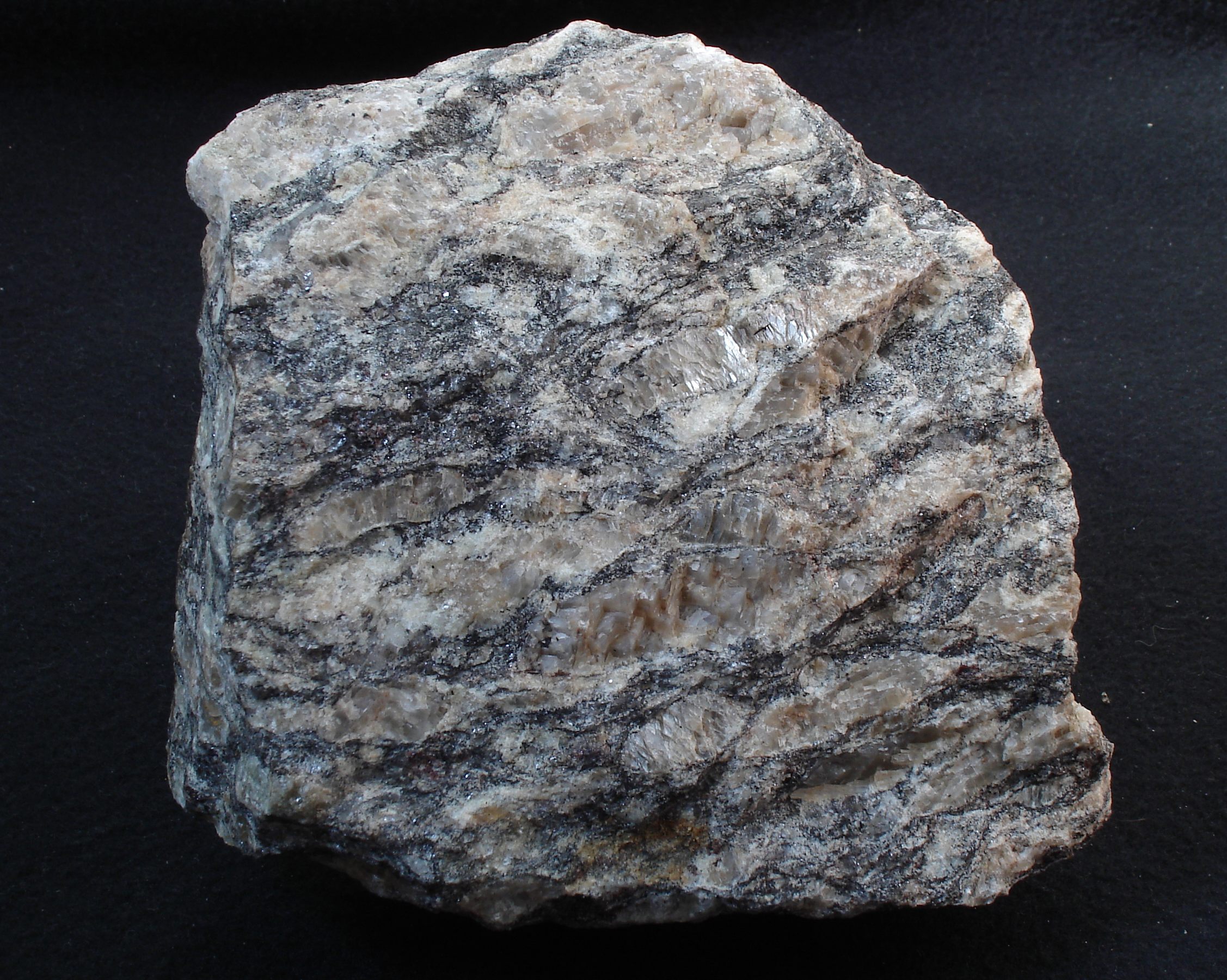 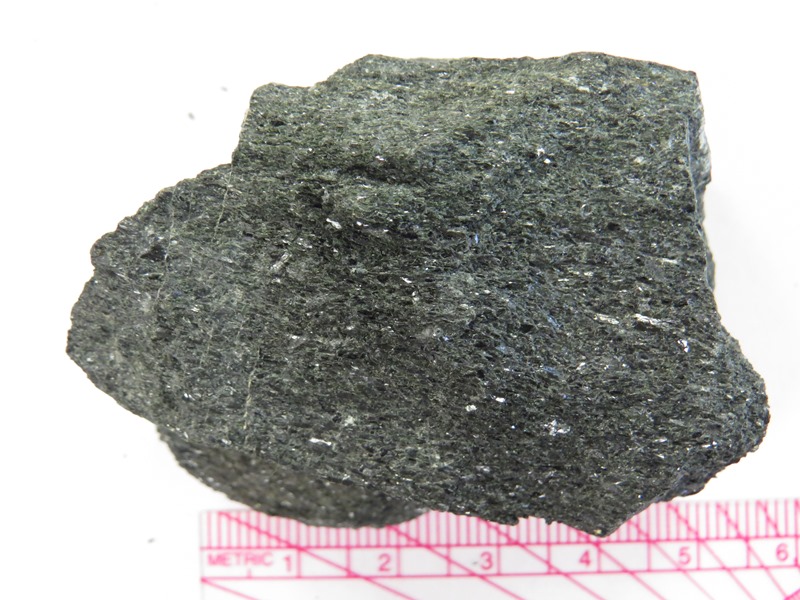 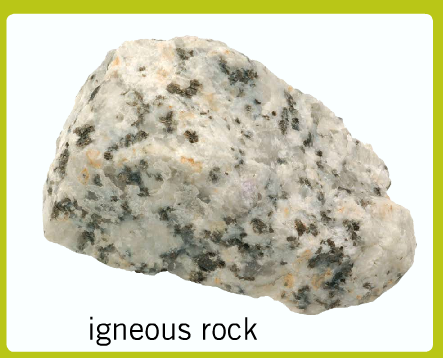 Observations: document and fill out the tableConclusion:_________________________________________________________________________________________________________________________________________________________________________________________________________________________________________________________________________________________________________________________________________________________         Rock 1           Rock 2           Rock 3Illustrate,draw, and  colourDescribe properties:size, shape, texture, luster features, etclocation where was it found & what used forPredict: igneous, sedimentary or metamorphic Why?Check: prediction correct?     √    or   X